Allegato 3 al Disciplinare di garaMODULO PER L'ATTESTAZIONE DI PAGAMENTO DELL'IMPOSTA DI BOLLO CON CONTRASSEGNO TELEMATICO PER LA PRESENTAZIONE DELLA DOMANDA DI PARTECIPAZIONE ALLA PROCEDURA APERTA PER L’APPALTO RELATIVO ALL’AFFIDAMENTO DEL PROCEDURA APERTA PER L’APPALTO DEL SERVIZIO DI PROGETTAZIONE CULTURALE E GESTIONE DELLA CASA DELLA CULTURA “ITALO CALVINO” DI CALDERARA DI RENO (BO) – PERIODO 1/01/2023 – 31/12/2025C.I.G. acquisito dalla SUA: 9372555D0DCUI: S00543810378202200012Il/La sottoscritto/a ________________________________________________________ nato/a  a _____________________ il ______________ Prov. _______  C.F. __________________________ residente in Comune di ________________________________  Prov. _______ Via _______________________ n. ___________ in qualità di ________________________________________ della Ditta ____________________________________________  con sede in Comune di ____________________________ Prov. _______ CAP _________ Via ___________________________ n. __________ C.F. ______________________________ P.I. ______________________________ Tel. _______/_____________ Fax ________/_______________  E-mail: ___________________________ P.E.C.  _____________________________________, consapevole che le false dichiarazioni, la falsità degli atti e l'uso di atti falsi sono puniti ai sensi del codice penale (Art. 75 e 76 DPR 28.12.2000 n. 445), ai sensi degli artt. 46 e 47 del DPR 28.12.2000 n. 445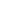 D I C H I A R Ache, ad integrazione della domanda di partecipazione, l'imposta di bollo è stata assolta in modo virtuale tramite l'apposizione del contrassegno telematico su questo cartaceo trattenuto, in originale, presso il mittente, a disposizione degli organi di controllo. A tal proposito dichiara inoltre che la marca da bollo di euro ___________ applicata ha IDENTIFICATIVO n. _________________________ e data ________________________;di essere a conoscenza che l'Unione Terre D’Argine potrà effettuare controlli sulle pratiche presentate e pertanto si impegna a conservare il presente documento e a renderlo disponibile ai fini dei successivi controlli.Luogo e data 	__________________________________ 				IL DICHIARANTE										                  (firmato digitalmente)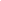 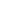 AVVERTENZE:Il presente modello, provvisto di contrassegno sostitutivo del bollo, deve essere debitamente compilato e sottoscritto con firma digitale del dichiarante o del procuratore speciale ed allegato sul SATER, come indicato nel disciplinare di gara.